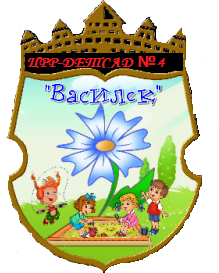 Городской округ "город Дербент"РЕСПУБЛИКА ДАГЕСТАНМУНИЦИПАЛЬНОЕ БЮДЖЕТНОЕ ДОШКОЛЬНОЕ ОБРАЗОВАТЕЛЬНОЕ УЧРЕЖДЕНИЕ "ЦЕНТР РАЗВИТИЯ РЕБЕНКА - ДЕТСКИЙ САД № 4 "ВАСИЛЕК"" 368600,РД, г.Дербент,ул. Таги-Заде, 112                  4-71-2819.11.2020 г.                                                                                                          №122.2ПРИКАЗ «О переходе на зимний режим дня»В соответствии с Уставом МБДОУ «ЦРР детский сад №4 «Василек»  и с требованиями СанПиН 2.4.1.1249-10 ПРИКАЗЫВАЮ:1. Перевести организацию жизни в МБДОУ «ЦРР детский сад №4 «Василек»  на зимний режим с 1.12.2020 г.2. Возложить ответственность на  медицинскую сестру Ахмедова З.Д.за:2.1. строгое соблюдение режима дня;        .2.2. организацию сокращения продолжительности прогулки при температуре воздуха - 15% скорости ветра 7 м. в сек..;2.3. отмену прогулки при температуре воздуха ниже 15 градусов и скорости ветра 15м. в сек.. 3. Возложить ответственность на старшего воспитателя за:3.1.  соблюдение режима занятий и их количество;3.2.  контроль проведения занятий в соответствии с нормами и правилами СанПиН;3.3.  проведение в середине занятия физминуток;3.4.  соблюдение рационального двигательного режима;3.5. контроль  проведения прогулок и их организацию (после статического характера прогулку начинать с подвижной игры, а после занятий с высокой подвижностью, подвижную игру проводить в конце прогулки);3.6. организацию сна детей и использование музыкотерапии;3.7. контроль  длительности просмотра телепередач и диафильмов в соответствии с требованиями  СанПиН;3.8. правильность организации трудовой деятельности детей и ее продолжительность (не более 20 минут).4. Возложить ответственность на воспитателей за организацию жизни детей в МБДОУ в строгом соответствии с режимом дня и личностно-ориентированного подхода к ребенку.5. Контроль  выполнения данного приказа оставляю за собой.Заведующая МБДОУ                                                                                                                    «ЦРР детский сад №4 «Василек» _______________М.Б.РамазановаПриложение № 1 к приказу График проведения новогодних праздничных мероприятийУтверждаю                                                                                                                                                            заведующая МБДОУ «ЦРР                                                                                                                                      детский сад №4 «Василек»                                                                                       _____________М.Б.РамазановаГрафик проведения новогодних праздничных мероприятийДата проведенияВремяпроведенияВозрастная группаОтветственные24.12.20209:30 Вторая ранняя группа№1, №2Воспитатели:Алиева С.М., Гусейнова Х.З., Курбанова Р.В.Муз.рук.Сеидова Р.М.Ст.воспитатель – Бабаева Р.В.Завхоз-Магомедова Р.М.25.12.20209:302 Младшая группаВоспитатели: Демирбекова Э.К., Миргамидова З.СМуз.рук.Сеидова Р.М.Ст.воспитатель – Бабаева Р.В.Завхоз-Магомедова Р.М.29.12.20209:30Средняя группаВоспитатели: Мирзоева Р.А., Миргамидова А.Э.Муз.рук.Сеидова Р.М.Ст.воспитатель – Бабаева Р.В.Завхоз-Магомедова Р.М. 30.12.20209:30Старшая группа Воспитатели: Гусейнова А.Н., Бабаева Г.К.Муз.рук.Сеидова Р.М.Ст.воспитатель – Бабаева Р.В.Завхоз-Магомедова Р.М.Дата проведенияВремяпроведенияВозрастная группаОтветственные24.12.20209:30 Вторая ранняя группа№1, №2Воспитатели:Алиева С.М., Гусейнова Х.З., Курбанова Р.В.Муз.рук.Сеидова Р.М.Ст.воспитатель – Бабаева Р.В.Завхоз-Магомедова Р.М.25.12.20209:302 Младшая группаВоспитатели: Демирбекова Э.К., Миргамидова З.СМуз.рук.Сеидова Р.М.Ст.воспитатель – Бабаева Р.В.Завхоз-Магомедова Р.М.29.12.20209:30Средняя группаВоспитатели: Мирзоева Р.А., Миргамидова А.Э.Муз.рук.Сеидова Р.М.Ст.воспитатель – Бабаева Р.В.Завхоз-Магомедова Р.М. 30.12.20209:30Старшая ГРУ  ппа Воспитатели: Гусейнова А.Н., Бабаева Г.К.Муз.рук.Сеидова Р.М.Ст.воспитатель – Бабаева Р.В.Завхоз-Магомедова Р.М.